MondayTuesdayWednesdayThursdayFriday3.  Grandparents Stay and Play 4.00-5.00pm.Please join us for activities. 4.  World Animal Day! Let’s dress up as our favourite animals.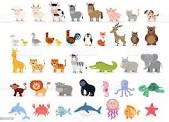 6.  We will be making sensory trays to match animals to their habitat.7.  Today we will be making animal pictures using collage materials. 10.  This week we will be learning all about Harvest Festival.11.  Let’s explore our own vegetable patch.  Which vegetable will we find?12.  Today we will making our own scarecrow. 13.  Please come to nursery dressed as a farmer. 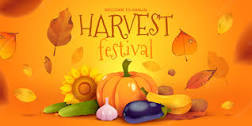 17.  Let’s go on a nature hunt.18.  We will be making a nature sticking collage with what we collected yesterday on our hunt.19.  We will be painting today using nature items as tools. 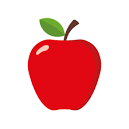 21.  Today we will be making apple crumble for World Apple Day. 24.  Happy Diwali.  Let’s create our own firework pictures.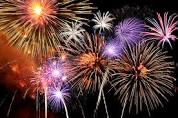 26.  Today we will be creating our own Menhdi patterns on our hand templates. 27.  Today we will be carving some pumpkins. 28.  We will be making a wizard potions in the water tray. 31. It’s our cat and pumpkin party. Please come dressed as a cat or a pumpkin 